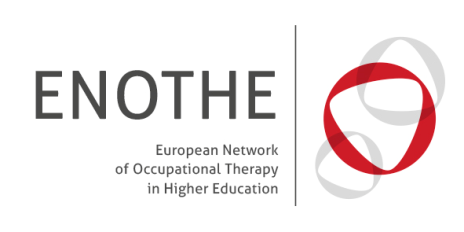 Application for Contributing Membership Applicant 
(Associations/ Organisations/ Businesses/ Non-European Educational Institutions) 

Profile participating organisationPlease give full detailsThe contributing membership fee is €275 for high income countries, €142  for upper-middle income countries and €76 for lower-middle income countries. Fees based on the World Bank income classification, kindly see www.enothe.eu)   After receiving your application we will then send you a letter and a link to make payment for ENOTHE membership via our online shop.Email contact details of the administrative office info@enothe.euPlease note: Those eligible for contributing membership are not able to vote at the Annual General Assembly.
DECLARATION:By signing the form in the space provided below, you consent to commit to the general aims and objectives of ENOTHE, be active in your participation in ENOTHE via meetings, questionnaires etc. and to comply with the membership fee payment, which may increase annually. The membership year runs from January 1st till December 31st.Please note by paying 2021 membership fees you agree to the terms and conditions of the association constitution.Name of the representative of the organization/institution: ………………….......................................................Date: ..............................................................FOR USE BY ENOTHE BOARD ONLYDate of completing this formFull name of organisation/institution:Full name of organisation/institution in English:Street:Town:Country code: Name of Head of organisation/institutionEmail contact address Name of person who will be the contact ENOTHE  representative Email contact addressWebsite addressActivities of the Organisation/Institution:Activities of the Organisation/Institution:Number of Occupational Therapist teachers if applicable:Total number of Occupational Therapy students Collaborating with which University?What are your expectations of ENOTHE?Please add any other comments in this sectionAccepted By:Signature:Date: